Управление образования администрации Арзамасского муниципального района Нижегородской областиМуниципальное бюджетное общеобразовательное учреждение «Красносельская средняя школа имени И.Н. Маркеева»Номинация: «Микробиология, вирусология и генетика»Исследовательская работаСанитарно-эпидемиологические правила в жизни современного школьникаВыполнили:Махотина Татьяна Сергеевна, 16 лет, 11 классЧурина Екатерина Сергеевна, 17 лет, 11 классНазарова Анастасия Алексеевна, 14 лет, 8 классРуководитель:                                                               Иванова Елена Александровна                                                               учитель биологии и географии высшей                                                               квалификационной категории                                                               Научный консультант:                                                               Бусарова Наталия Викторовна, 
доцент кафедры биологии, географии и химии, 
кандидат биологических наук, доцент                                                               Адрес: 607250Нижегородская область,г.о. Арзамас,село Красное,  площадь 1 Мая,МБОУ «Красносельская СШ им. И.Н. Маркеева»e-mail:ele87270081@yandex.ru,  тел.: 8(83147)5-67-04          89040668552022 годОглавление                                                                              Стр.ВВЕДЕНИЕ…………………………………………………………..3 Обзор литературы………………………………………………….  3Материал и методы исследования………………… ……………… 4 Результаты работы и их обсуждение………………………………5Выводы...…………………………………………………………….10Заключение…………………………………………………………..10Список литературы…………………………………………………11Приложение…………………………………………………………13ВведениеВ целях профилактики  эпидемии COVID-19 для школьника очень важно соблюдать санитарно-эпидемиологические правила. Одними из важных составляющих данных правил являются: гигиеническая обработка рук с применением кожных антисептиков, проветривание коридоров, учебных кабинетов  с регулярным обеззараживание воздуха, проведение генеральных уборок с использованием  дезинфицирующих средств (СанПиН 1.2.3685-21).Редко кто задумывается о микроорганизмах, которые в огромных количествах скапливаются на учебных поверхностях,  электронных устройствах современного школьника. Нас заинтересовала эта проблема, что и послужило актуальностью исследования. Проблема исследования - наличие микроорганизмов, опасных для здоровья. Объект исследования – микрофлора помещений в школе и электронных принадлежностей современного школьника.  Предмет исследования – степень загрязнения школьных помещений и поверхностей электронных устройств школьника. Нами выдвинута гипотеза исследования: предположим, что количество микроорганизмов в школьных помещениях и на электронных устройствах обучающегося уменьшается после дезинфекции. Цель нашей работы: проанализировать микрофлору школьных помещений, школьных принадлежностей и электронных устройств школьника. Для достижения цели поставлены с задачи: 1. Изучить состояние проблемы в литературе. 2. Провести экспериментальное наблюдения за бактериальными колониями на питательных средах. 3. Проанализировать полученные результаты и сделать выводы. 4. Разработать практические  рекомендации по необходимости ежедневной дезинфекции школьных помещений и электронных устройств в процессе обучения. Место проведения исследования: МБОУ «Красносеьская СШ им. И.Н. Маркеева» село Красное Арзамасского района Нижегородской области. Срок: сентябрь-ноябрь 2021 года.Обзор литературыВ процессе эволюции жизни на Земле сформировались два вида биологических субъектов – микро- и макроорганизмы, которые адаптировались к существованию в тесном контакте. Основная часть микроорганизмов принадлежит к группе бактерий, эти невидимые невооруженным глазом живые существа, повсюду. Мир бактерий весьма многочислен и разнообразен. Морфологически они различаются по форме, величине, взаимному расположению клеток, по наличию или отсутствию жгутиков и капсул, по способности клеток к спорообразованию. Морфологические признаки учитываются при определении систематического положения микроорганизмов. Традиционно считают, что по форме большинство из них бывают шаровидными (сферическими), палочковидными (цилиндрическими) и извитыми. Однако между основными формами имеются и переходные (коккобактерии и др.). Кроме того, существуют нитчатые формы бактерий, а также бактерии необычной формы: звездчатые, кольцевидные, треугольные, амебоидные, пластинчатые и другие (Бусарова, 2018).Микроорганизмы обитают во всех природных средах и являются обязательными компонентами любой экологической системы и биосферы в целом (Пасечник, 1998).Качественный и количественный состав микроорганизмов, обнаруживаемых в почве, воде, воздухе, на растениях, пищевых продуктах, в организме человека и животных, различен. Выяснение экологии микроорганизмов служит основой для понимания явлений паразитизма, природно-очаговых и зоонозных заболеваний, а также для разработки противопаразитических мероприятий в борьбе с различными инфекционными болезнями (Аникеев, Лукомская, 1983; Кашкин, Лисин, 1983).Ученые из разных уголков мира выяснили, что больше всего микроорганизмов встречается на: компьютерных клавиатурах, телефонных трубках, на поручнях общественного транспорта. Согласно исследованиям американских микробиологов, на экранах современных смартфонов живет почти семь тысяч видов бактерий из которых 80 % в данный момент присутствуют на руках его владельца. Среди них богатый выбор – от  сальмонелл и кишечной палочки до стрептококков и золотистых стафилококков. Кишечная палочка, патогенные штаммы которой вызывают желудочно-кишечные расстройства, перитонит. Синегнойная палочка при попадании в организм вызывает воспаление тонкой кишки или цистит, сальмонелла – возбудитель брюшного тифа, сальмонеллеза. Стрептококки – большой род бактерий, способных жить практически в любых органах и тканях человека, нарушая их работу, вызывая острые воспаления. Штаммы золотистого стафилококка провоцируют системные инфекции, вплоть до  сепсиса (Справочник. Санитарная микробиология, 1998). Для накопления, выделения, культивирования и сохранения микроорганизмов пользуются разными питательными средами, которые не только содержат питательные вещества, но и являются средой обитания микроорганизмов. Используемая в микробиологии – колониеобразующая единица (КОЕ), дает возможность  оценивать количество жизнеспособных бактерий или грибковых клеток в образце (Гусев, Минеева, 2004 )Материал и методы исследованияДля проведения эксперимента нами был использован микробиологический метод (Бусарова, 2018). На первом этапе было проведено культивирование клеток. Рассев смывов  с поверхностей на 5 сред для улучшения качества проводимого исследования: 1. МПА – мясопептонный агар (используется для изучения  свойств различных микроорганизмов); 2. ЖМС – желточно-молочно-солевой агар (избирательная среда для стафилококков); 3. Среда Плоскирева（красная прозрачная среда для энтеробактерий); 4. Кровяной агар (красно-коричневого цвета) – для выделения прихотливых микроорганизмов, стрептококков, возможность для выявления гемолитических свойств (способность под действием ферментов расщеплять гемоглобин). 5. Среда Сабуро агар – желто-прозрачная среда (используется для роста дрожжевых и плесневых грибов). Рассев проб воздуха школьных помещений седиментационным методом проводился на среду МПА.  Используемые среды были получены из лаборатории филиала ФБУЗ «Центра гигиены и эпидемиологии в Нижегородской области в городском округе город Арзамас, Арзамасском, Ардатовском, Вадском, Дивеевском районах, городском округе город Первомайск».Были взяты смывы: №1 с поверхности рук; №2 с поверхности рук после обработки антисептиком; №3 с поверхности  школьного стола по окончании учебного дня; №4 с поверхности школьного стола после обработки антисептиком; №5 с клавиатуры компьютера по окончании учебного дня; №6 с клавиатуры компьютера после обработки антисептиком; № 7 с телефона по окончании учебного дня; №8 с  телефона после обработки антисептиком; №9 с компьютерной мышки по окончании учебного дня; №10 с компьютерной мышки после обработки антисептиком. Пробы воздуха: №11 школьный коридор в конце учебного дня; №12 учебный класс в конце учебного дня; № 13 школьный коридор после работы рециркулятора  и обработки помещения школьный коридор в конце учебного дня; №14  учебный класс после работы рециркулятора и обработки помещения. Обработка поверхностей проводилась дезинфектором воздуха и «СЕПТИЗА»  (Приложение, рис. 1). Пробы помещались в термостат на 5 суток. На втором этапе, рассматривая выросшие колонии в проходящем свете невооруженным глазом (макроскопически) и с помощью лупы, были посчитаны и описаны.Результаты и их обсуждениеСмывы и пробы были высеяны в октябре 2021 года, после чего был проведен количественный анализ колониеобразующих единиц (КОЕ) микроорганизмов.  Всего было исследовано 5 смывов в двухкратной повторности на 5 видах питательных сред и 2 пробы воздуха в двухкратной повторности на одной питательной среде. Полученные результаты занесены в таблицы 1,2,3 (Приложение, рис. 5).Как видно из таблицы 1 в конце учебного дня до обработки поверхностей (Приложение, рис. 2) в  пробах:  № 1 (поверхность рук) КОЕ выявлены на средах МПА-3, ЖМС-36 (вероятно стафилококки), Кровяной агар-31 (возможны стрептококки) (табл. 3). Форма колоний шаровидные; средние размеры,  серовато-матовые колонии, профиль-выпуклый, поверхность – гладкая,  край-гладкий, полупрозрачные, структура-однородная.  Таблица 1Результаты смывов с разных поверхностейТаблица 2Результаты проб воздухаТаблица 3Количественный состав (КОЕ) микроорганизмов№3 (поверхность учебного стола) на среде Сабуро агар - 4 КОЕ обнаружены крупные колонии круглой формы с фестончатым краем,  цвет: от желто - оранжевого до  белого, профиль колоний-бугристый, поверхность-шероховатая, край колоний-волнистый, непрозрачные, структура-волокнистая (плесневые грибы). На среде МПА - 5, ЖМС-4 и  Кровяной агар -7 (табл. 3). Форма - шаровидные (воможны стафилакокки и стрептококки), средние размеры, серовато-матовые колонии, профиль колоний-выпуклый, поверхность-гладкая, край колоний-гладкий, полупрозрачные, структура-однородная. № 5 (клавиатура ПК) на среде Сабуро агар – 5 КОЕ (плесневые грибы). Форма: ризоидная,  крупные. Цвет: от желто -  оранжевого до  кремового, профиль колоний-бугристый, поверхность-шероховатая, край – волнистый, непрозрачные, структура-волокнистая. На Кровяном агаре - 5 КОЕ.  Форма шаровидная; мелкие,серовато-матовые колонии, профиль – выпуклый, поверхность – гладкая, край гладкий, полупрозрачные, структура-однородная (возможно стрептококки) (табл. 3). №7  (поверхность телефона) на средах МПА- 1 КОЕ , ЖМС- 3 КОЕ и  Кровяном агаре - 2 КОЕ. Форма колоний: шаровидная; мелкие, серовато-матовые, профиль – выпуклый, поверхность-гладкая, край – гладкий, полупрозрачные, структура-однородная. № 9 (поверхность компьютерной мыши) на средах Сабуро агар -1 КОЕ (дрожжи) и Кровяной агар – 8 КОЕ (стрептококки).  Форма колоний шаровидная  мелкие, серовато-матовые, профиль-выпуклый, поверхность гладкая, край гладкий, прозрачные, структура-однородная. В пробах воздуха школьных помещений в конце учебного дня на  среде МПА обнаружено: №11 (школьный коридор) - 27 КОЕ; №12 учебный класс - 12 КОЕ.  Колонии шаровидной формы, средние размеры, серовато-матовые, профиль-выпуклый, край-гладкий, полупрозрачные, структура-однородная. После обработки поверхностей (табл. 3) дезинфектором воздуха и «СЕПТИЗА» в пробах № 2 (поверхность рук), №6 (клавиатура ПК) и №10 (поверхность компьютерной мыши) колонии не обнаружены. В пробах № 4 (поверхность учебного стола) число колоний сократилось: МПА-2 КОЕ, ЖМС-2 КОЕ. Проба  №8  (повехность телефона) на среде Кровяной агар - 1 КОЕ (прозрачная) (Приложение, рис. 3).  Что наблюдалось и в пробах воздуха школьных помещений после обработки рециркулятором и влажной уборки помещений: №13 (школьный коридор) – 3 КОЕ; №14 (учебный класс) – 3 КОЕ.  Во всех смывах не выявлены колонии на среде Плоскирева, следовательно энтеробактерии, среди которых большое число опасных для человека видов, отсутствуют. Достаточное количество прихотливых микроорганизмов обнаружены на среде - Кровяной агар.  Колонии на питательной среде Сабуро агар выявлены на поверхностях учебного стола и клавиатуре ПК – на данной среде активно растут дрожжевые и  плесневые грибы. Таким образом, наибольшие количество колоний в конце учебного дня обнаружено в пробах №1 (поверхность рук), №3 (поверхность учебного стола), №11 (воздух школьного коридора). В пробах воздуха школьных помещений №12 и 13 преобладают в основном точечные  КОЕ до 1 мм. На основании подсчёта колоний , выросших в чашках Петри, была проведена оценка содержания микроорганизмов в 1 м3. Зная, что за 5 мин. при спокойном состоянии воздуха на площадь 1дм2 падает столько бактерий, сколько их содержится в 10 л воздуха, можно произвести количественный учет бактерий. Для этого необходимо: 1) определить площадь питательной среды в чашки Петри по формуле πr2; 2) вычислить количество колоний на S = 1дм2; 3) пересчитать количество бактерий на 1м3 воздуха. Определение пробы №1 после школьных занятий: в чашке Петри пробы №11 диаметром 10 см выросло 27 колоний. Определяем плотность питательной среды πr2. 3,14۰(5Х5) =78,5 см2. Вычисляем количество колоний на S = 1дм2 = 100 см2 18 колоний => 78,5см2. Составляем пропорцию:Х колоний=>100см2, 27 колоний - 78,5 см. 2=27۰100/78,5=23 колонии. Далее вычисляем количество бактерий на 1 дм2 воздуха=1000 л. Содержащиеся 23 колонии бактерий на S = 1дм2 соответствуют V = 10 л воздуха. Чтобы узнать количество микроорганизмов в 1м3 воздуха составляют пропорцию: 23 => 10 X => 1000 X = (23۰1000)/10 = 3400 бактерий в 1 м3.По аналогии произвели расчеты показателей проб №12 (15 колоний). В пробах воздуха №13 и №14 (после работы рецеркулятара и влажной уборки помещений) количество колоний резко уменьшается. Результаты поместили в таблицы № 4,5 и графические в приложение, рис. 4.  Таблица 4Количественный учёт микрофлоры школьных помещений  после завершения школьных занятийТаблица 5Количественный учёт микрофлоры школьных помещений после обработки рецеркулятором и влажной уборки помещенийПо результатам исследования, нами разработаны практические  рекомендации по ежедневной дезинфекции школьных помещений и электронного оборудования в течение учебного дня (Приложение, рис. 6). Гипотеза исследования подтверждена: количество микроорганизмов в школьных помещениях и на электронных устройствах обучающегося уменьшается после дезинфекции.Выводы В результате проведенного эксперимента установлено, что количество микроорганизмов школьных помещений, учебных поверхностей изменяется в зависимости от условий образовательной деятельности современного школьника. Выявлено преобладание КОЕ микроорганизмов в конце учебного дня до дезинфекции на поверхностях рук школьника и с учебного стола,  а так же в пробах воздуха в школьным коридоре.В смывах не выявлены колонии на среде Плоскирева, следовательно энтеробактерии, среди которых большое число опасных для человека видов, отсутствуют. Достаточное количество микроорганизмов обнаружено на средах: кровяной агар (характерна для стрептококков) и ЖМС (характерна для стафилококков), отмечены так же колонии на среде Сабуро, что говорит о наличии дрожжевых и плесневых грибов.Установленное количество микроорганизмов в 1м3 воздуха в исследуемых помещениях соответствует  норме в зимний период времени.Установлено, что после обработки рецеркулятором воздуха учебных помещений и дезинфектором «СЕПТИЗА» поверхностей, отмечается уменьшение или полное отсутствие микроорганизмов. Разработаны практические рекомендации по необходимости ежедневной дезинфекции школьных помещений и электронного оборудования в процессе обучения. Заключение           Для обучающихся очень важно соблюдать санитарно-эпидемиологические правила. Одними из важных составляющих данных правил являются: гигиеническая обработка рук с применением кожных антисептиков, проветривание коридоров, учебных кабинетов  с регулярным обеззараживание воздуха, проведение генеральных уборок с использованием  дезинфицирующих средств.	В рамках исследования нами приведены факты выявления увеличения микроорганизмов в конце учебного дня до дезинфекции и резкое их уменьшение после обработки.Практическая значимость нашей работы – нами разработаны практические рекомендации по необходимости ежедневной дезинфекции школьных помещений и электронного оборудования в процессе обучения. Рекомендации были предложены обучающимся 9-11 классах во время представления исследователькой работы на школьной конференции.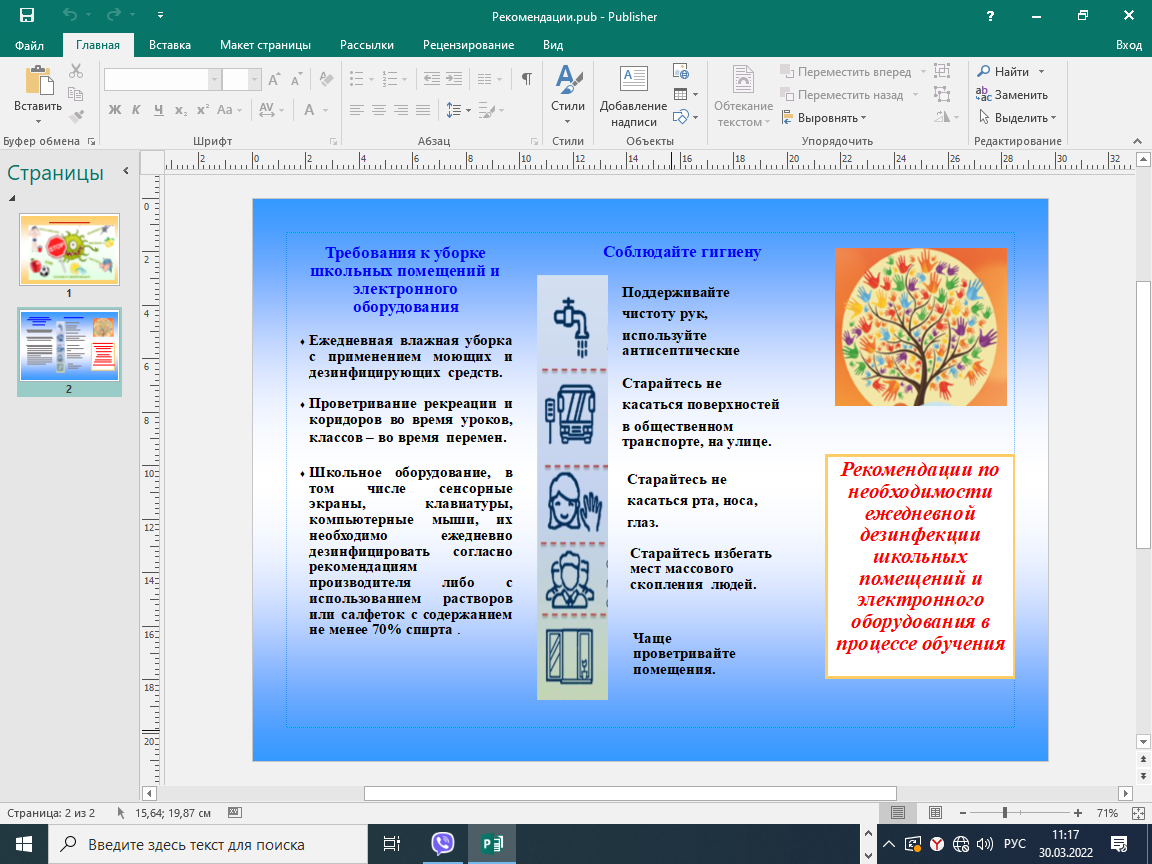 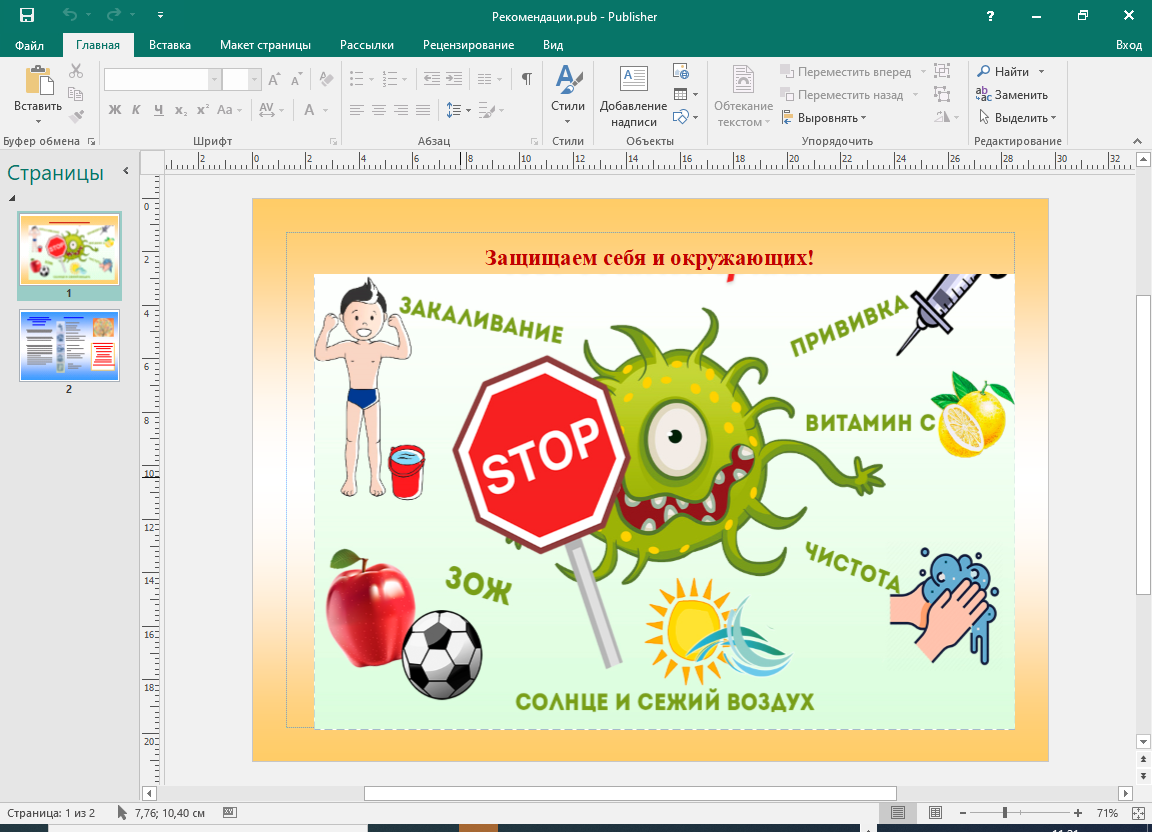 По итогам школьной конференции принято решение:1. Познакомить на классных часах обучающихся 5-8-х классов с исследовательской работой  (апрель-май 2022 года).Распространить среди обучающихся рекомендации по необходимости ежедневной дезинфекции школьных помещений и электронного оборудования в процессе обучения (апрель-май 2022 года).В перспективе  работу в данном направление планируем продолжить, в ходе которой познакомиться более подробно с изучением микрофлоры школьных помещений.Список литературыАникеев В.В., Лукомская К.А. Руководство к практическим занятиям по микробиологии. - М.: “Просвещение”, 1983. – 232 с.Гусев М. В., Минеева Л. А.. Микробиология. Третье издание. – М.: Рыбари, 2004 – 240 с.Кашкин П.Н, Лисин В.В. Практическое руководство по медицинской микологии. – Л.: Медицина, 1983. – 176 с.Микробиология: руководство к лабораторным занятиям. Учебно-методическое пособие. Составитель: Бусарова Н.В. – Арзамас: Арзамасский филиал ННГУ, 2018. – 76 с.Пасечник В.В. Школьный практикум. Экология, 9 кл. – М.: Дрофа, 1998 –            156 с.СанПиН 1.2.3685-21 “Санитарно-эпидемиологические требования к условиям и организации обучения в общеобразовательных учреждениях” Справочник. Санитарная микробиология, Министерство здравоохранения ГМА им. Мечникова И.И., С-П, 1998. – 276 с.Приложение  Рис.1. Взятие пробРис.2  Количественный состав микроорганизмов с поверхности по завершению учебного времени Рис.3 Количественный  состав микроорганизмов с поверхности после обработки антисептикомРис.4  Число бактерий воздуха на 1 м3 воздуха(норма 4500 в зимний период)Рис.5 Общие количество колоний на питательных средахРис.6. Рекомендации по безопасному использованию электронного оборудования для школьников и дезинфекции учебных помещений№пробСреда/Рисунок/ Среда/Рисунок/ Среда/Рисунок/ Среда/Рисунок/ Среда/Рисунок/ №пробСабуро агар  МПАЖМСПлоскиреваКровяной агар1/2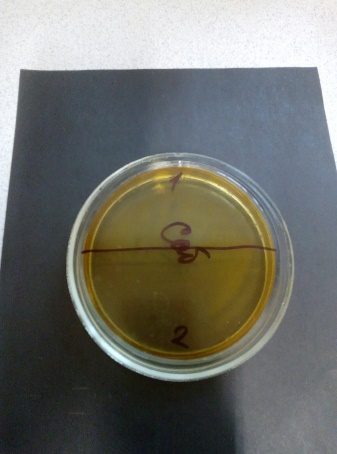 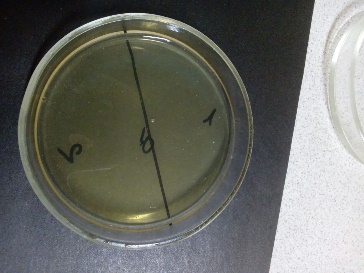 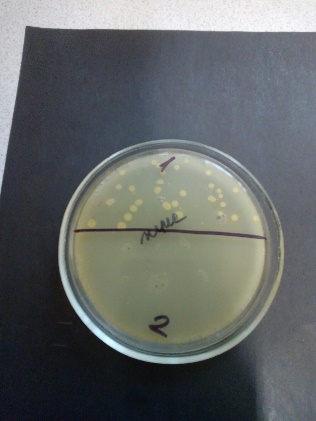 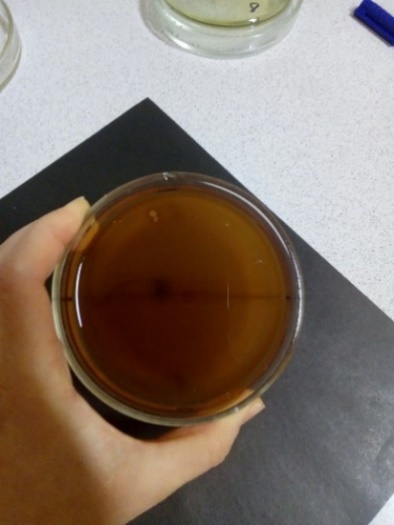 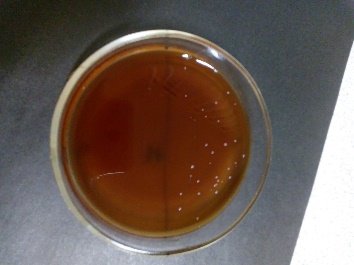 3/4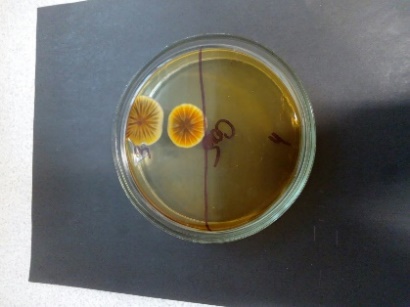 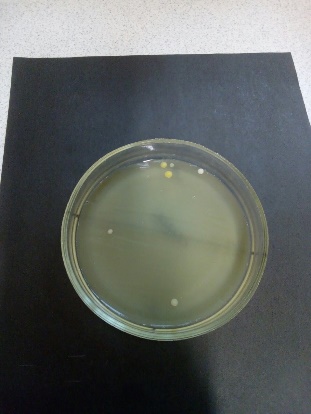 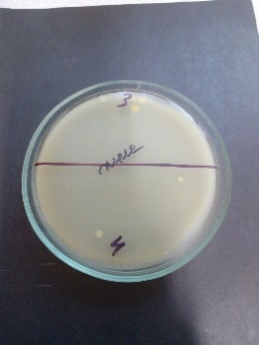 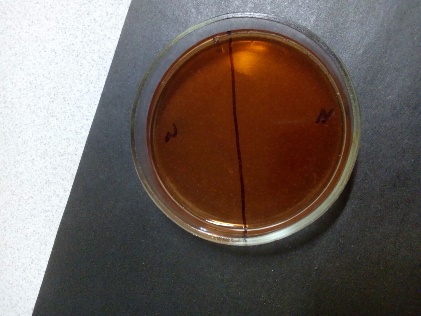 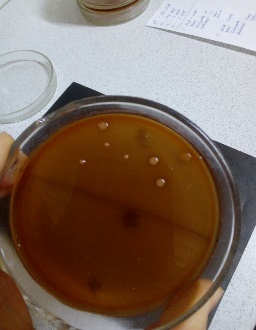 5/6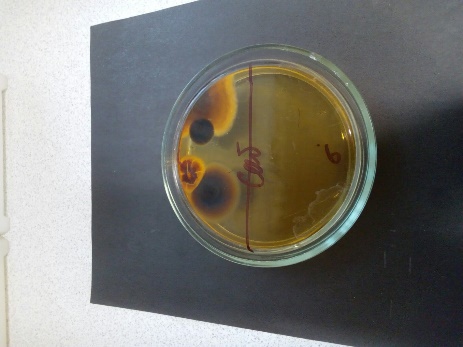 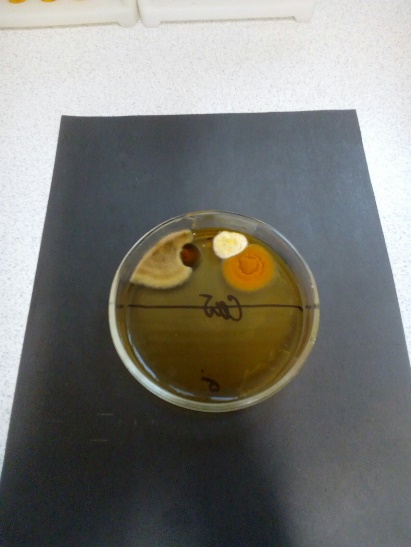 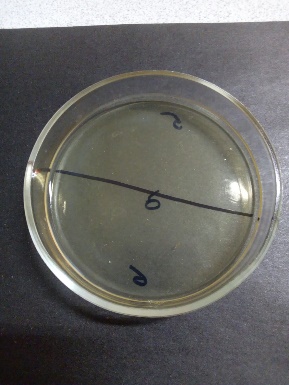 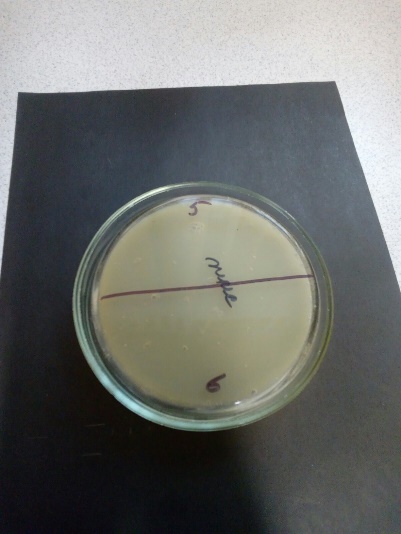 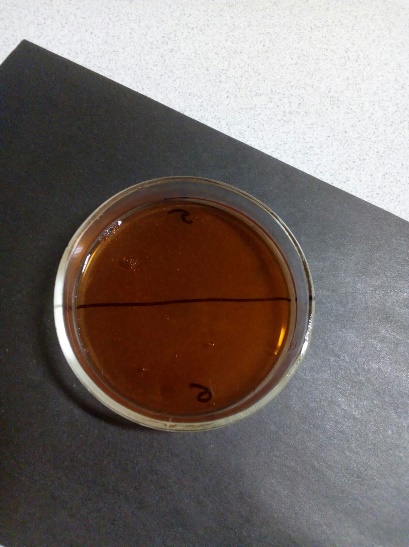 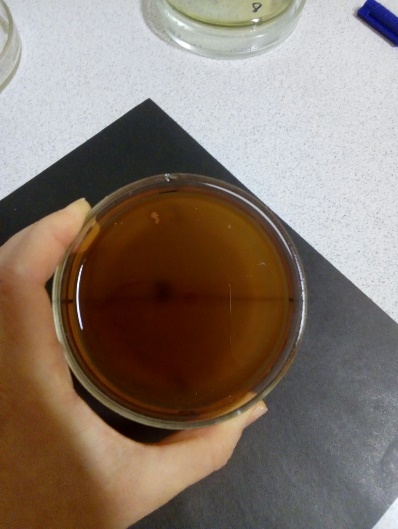 7/8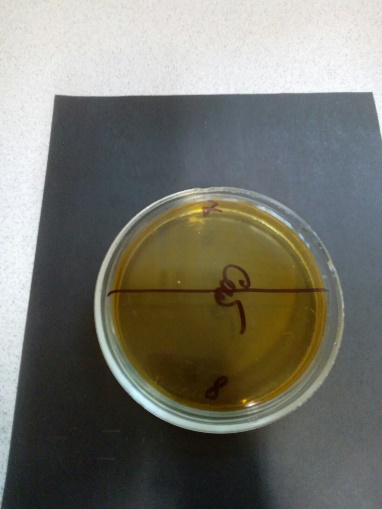 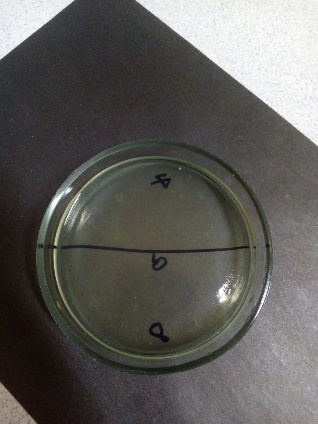 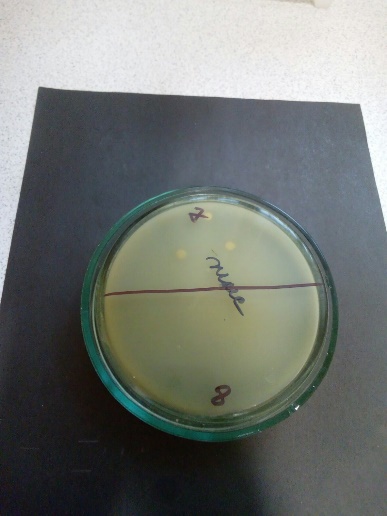 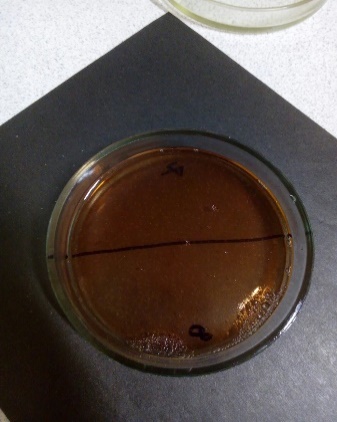 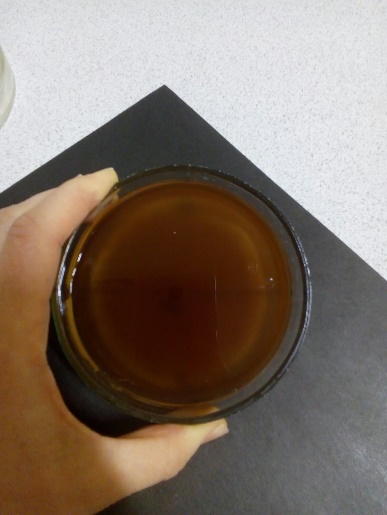 9/10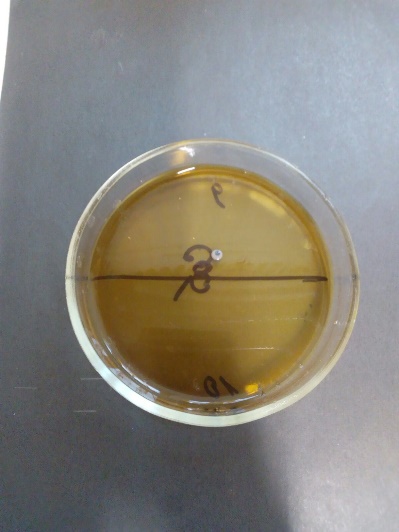 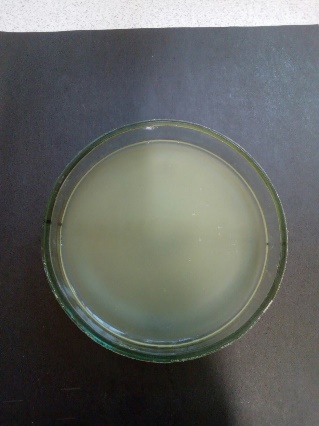 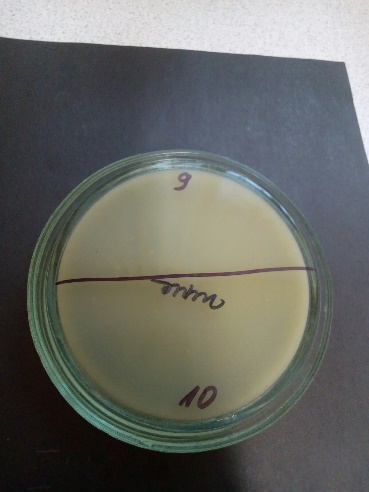 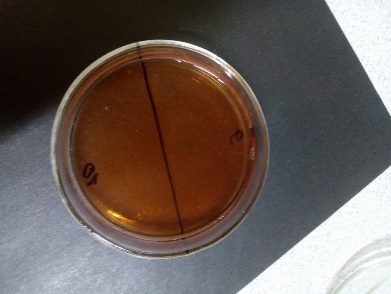 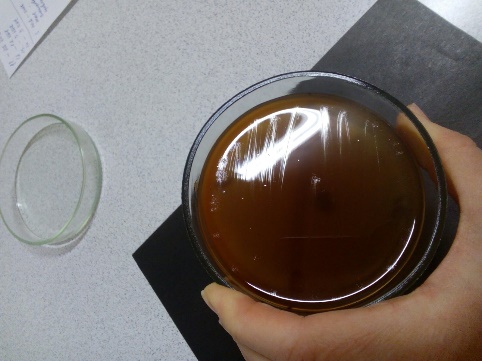 Номер пробыРисунокНомер пробыРисунок11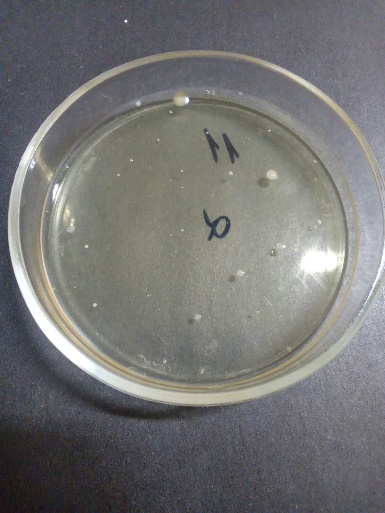 13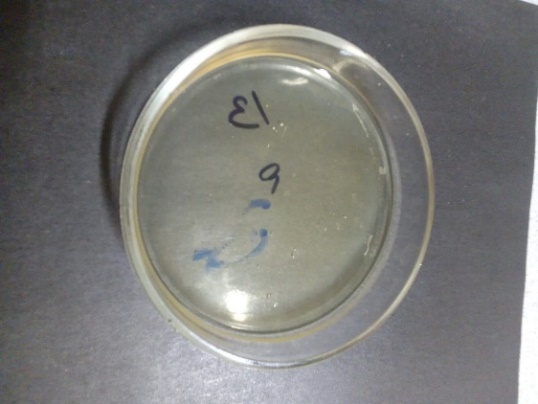 12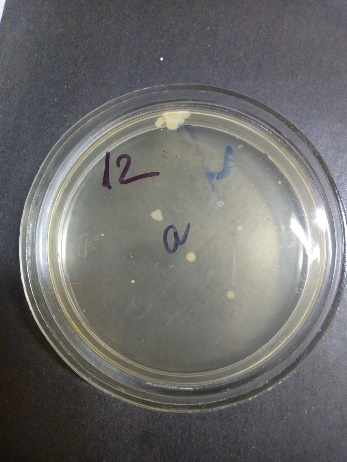 14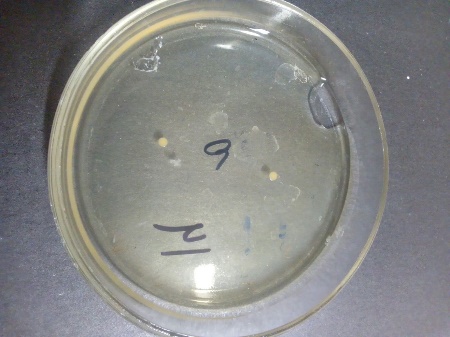 Номер пробы(в конце учебного дня/после обработки антисептиком)СредаСредаСредаСредаСредаОбщие количествона всех средахНомер пробы(в конце учебного дня/после обработки антисептиком)Сабуро агар  МПАЖМСПлоскиреваКровяной агарОбщие количествона всех средах1/20/ 03/036/ 00/ 031/ 070/03/44/05/ 24/ 20/ 07/ 020/45/65/ 00/ 00/ 00/ 05/ 010/07/80/ 01/ 03/ 00/ 02/ 16/19/101/ 00/ 00/ 00/ 08/ 09/011/13 (проба воздуха)27/327/327/327/327/312/14(проба воздуха)12/312/312/312/312/3Исследуемая проба Число колоний на 1 дм2 поверхности
агаровой пластинкиЧисло бактерий на 1 м3 воздуха(норма 4500 в зимний период)№11  (школьный коридор)273400 №12 (учебный класс)121500Исследуемая проба Число колоний на 1 дм2 поверхности
агаровой пластинкиЧисло бактерий на 1 м3 воздуха№13  (школьный коридор)3400№14 (учебный класс)3400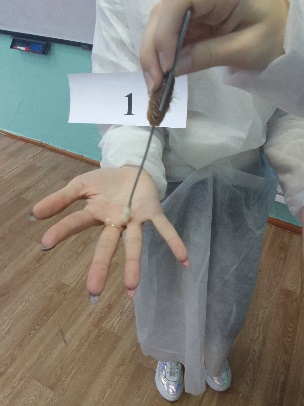 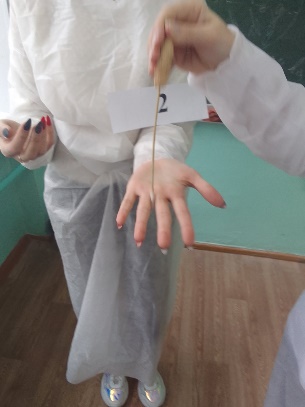 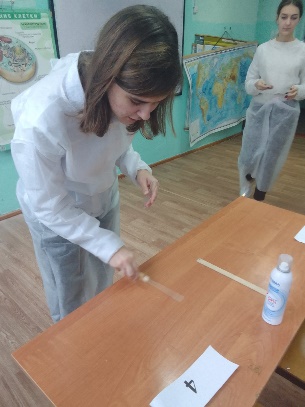 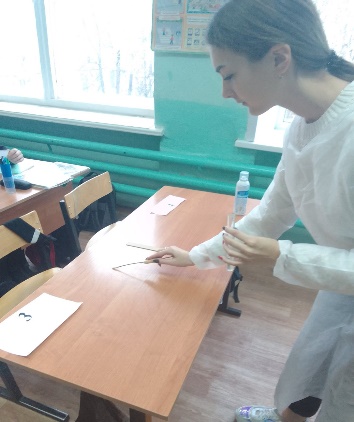 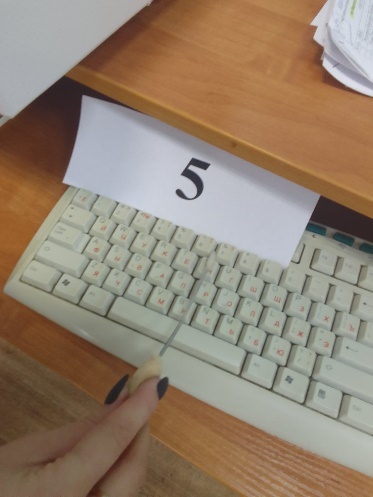 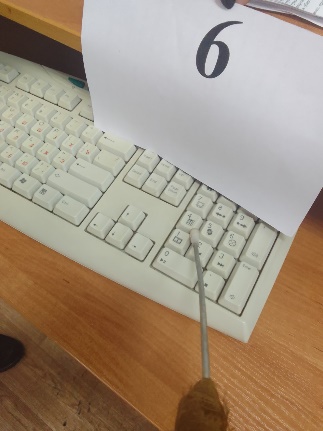 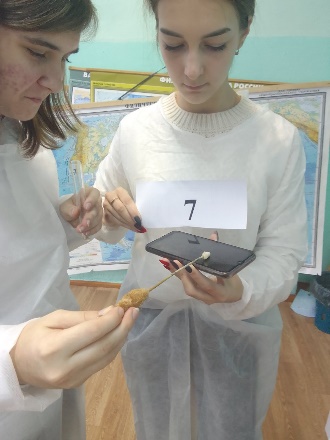 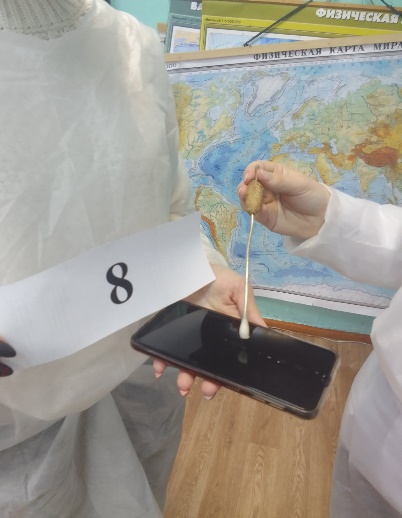 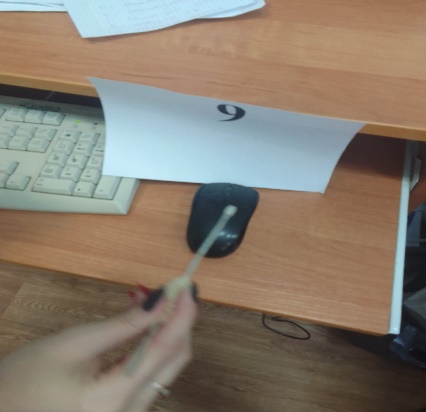 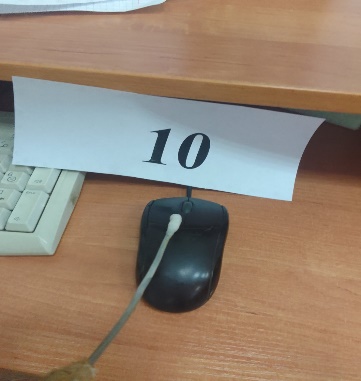 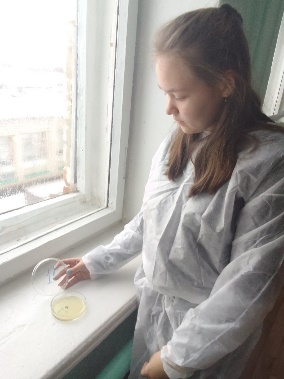 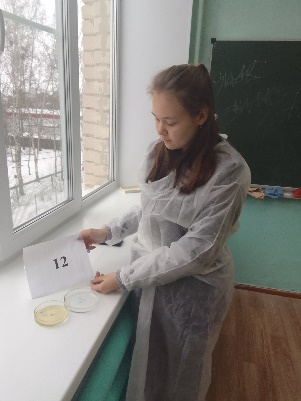 